الجمهورية الجزائريــــــــة الديمقراطية الشعبيةREPUBLIQUE ALGERIENNE DEMOCRATIQUE ET POPULAIREMinistère des affaires étrangères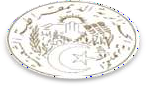 Consulat d’Algérie à NantesINVENTAIRE DE DEMENAGEMENTDossier CCR Nû	du  	وزارة الشؤون الخارجية  القنصلية الجزائرية بنانـــــتJe soussigné  	 Déclare sur l’honneur que les biens cites ci-dessus sont ma propriété personnelle, qu’ils sont destinés à mon installation définitive en Algérie et qu’ils ne feront l’objet d’aucune transaction commerciale.Vu pour la légalisation de la signature de M	 Opposée ci-dessous.MAE-AC 37VALEURVALEUR TOTALE